Дилдабекова Гаухар БауыржанкызыОсновные сведенияОбразованиеПреподаваемые дисциплиныдата рождения08.01.1992 год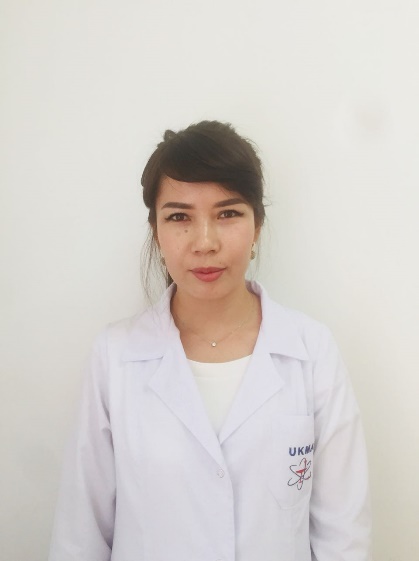 должностьпреподавательученая степень --ученое звание  -- №п/пГод окончанияОфициальное названиеучебного заведенияСпециальность/направлениеКвалификация2.12016г	Астана Медицинский УниверситетОбщая медицинаВрач терапевтНаименованиегистология